SISTEM INFORMASI PENJUALAN ALAT MUSIKDI TOKO GLOBAL BERBASIS WEBSKRIPSI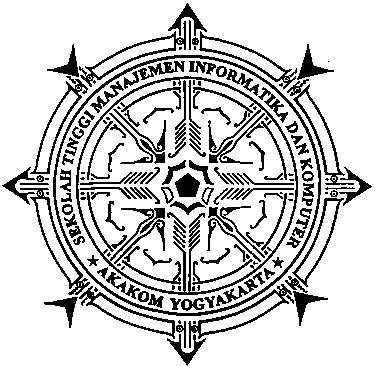 DISUSUN OLEH :EDO RIKARDONo. Mhs		: 055610121Jurusan		: Sistem InformasiJenjang		: Strata SatuSEKOLAH TINGGI MANAJEMEN INFORMATIKA DAN KOMPUTER AKAKOMYOGYAKARTA2009